Leoni more than doubles its dividend All AGM draft resolutions adopted by shareholder majoritiesNuremberg, 16 May 2012 – Leoni, the leading provider of cables and cable systems to the automotive sector and other industries, has more than doubled its dividend. Shareholders will accordingly receive EUR 1.50 per share for fiscal 2011, as decided at the Company's Annual General Meeting today.The shareholders voted in favour of the Management Board’s and Supervisory Board’s proposal to once again pay out about one third of consolidated net income to shareholders as their profit share. At a figure of EUR 156 million, 2011 net income was substantially higher than in the previous year (EUR 67 million).As expected, the shareholders ratified the actions of the members of the Management Board and the Supervisory Board, with majorities also voting in favour of all other draft resolutions. Among other proposals, they approved the creation of new authorised capital, which entitles the Management Board to increase the Company's share capital by up to 50 percent by issuing new shares. Furthermore, the shareholders elected the six shareholder representatives on the Supervisory Board in accordance with rotation and, in so doing, voted in favour of the five people standing for re-election for a further period in office. The entrepreneur Dr. Werner Lang was newly elected to the supervisory body.After a total of 50 years, the work of Ernst Thoma, Deputy Chairman of Leoni AG’s Supervisory Board, came to an end for age-related reasons with closing of the Annual General Meeting. Thoma joined the Company in 1962 and was appointed to its Management Board in 1970. As the Board’s Chairman from 1977 to 2002, he laid the foundations for the Group’s globalisation.Approximately 800 shareholders, shareholder representatives and guests attended the Annual General Meeting held at Nuremberg's trade fair centre.(1,908 printed characters incl empty spaces)
 Illustration material can be downloaded from www.media.leoni.com About the Leoni GroupLeoni is a global supplier of wires, optical fibers, cables and cable systems as well as related services for the automotive sector and further industries. Leoni develops and produces technically sophisticated products from single-core automotive cables through to complete wiring systems. Leoni’s product range also comprises wires and strands, standardised cables, special cables and cable system assemblies for various industrial markets. The group of companies, which is listed on the German MDAX, employs more than 63,000 people in 31 countries and generated consolidated sales of EUR 3.7 billion in 2011.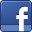 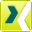 Contact person for journalistsSven SchmidtCorporate Public & Media RelationsLEONI AGPhone	+49 (0)911-2023-467Fax	+49 (0)911-2023-231E-mail	presse@leoni.com